INDICAÇÃO Nº 663/2024 Assunto: Solicita ao Sr. Prefeito Municipal que proceda a limpeza e roçada de terreno ou notifique o proprietário do terreno na Rua Isabel Nogueira de Castro, ao lado do n 236, Jardim Novo Horizonte Itatiba-SP, conforme especifica:Senhor Presidente,INDICO ao Sr. Prefeito Municipal, nos termos do Regimento Interno desta Casa de Leis, que se digne V. Exa. determinar junto ao departamento competente, que proceda a limpeza de terreno ou notifique o proprietário do terreno da rua citada acima, imagem do local anexa.Trata-se de um pedido dos moradores da referida rua, que estão apreensivos com o problema e relatam que o terreno está há muito tempo sem qualquer limpeza e manutenção, o que ocorre aparecimento de animais peçonhentos nas casas, água parada com foco de dengue, deixando os vizinhos aflitos.A medida ora proposta atenderá um apelo dos moradores, que anseiam por uma solução favorável.SALA DAS SESSÕES, 05 de Março de 2024ALEXSANDER HERCULANO(GALO HERCULANO)Vereador – CidadaniaAssinado digitalmente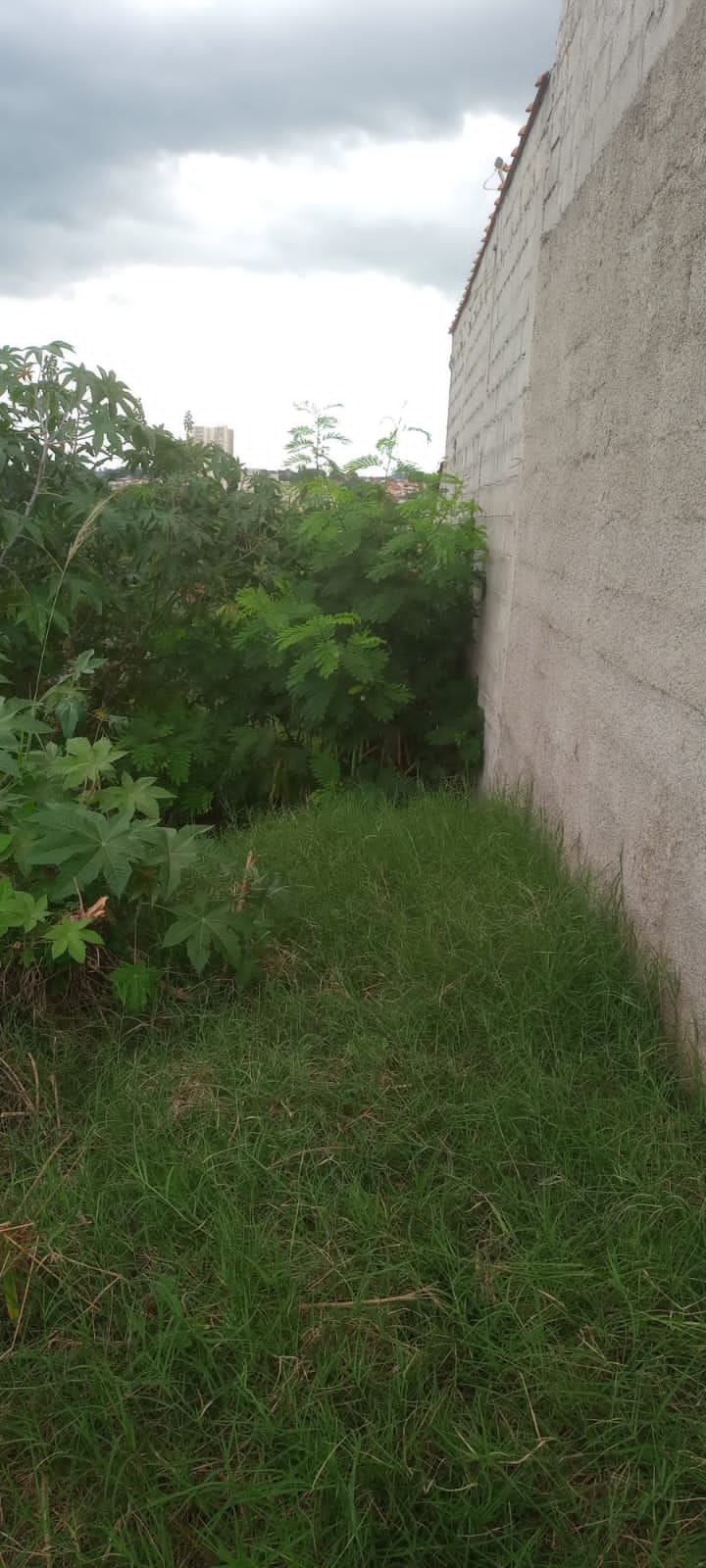 